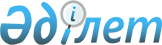 Қызылқоға аудандық мәслихатының 2014 жылғы 25 желтоқсандағы № ХХІХ-1 "2015 - 2017 жылдарға арналған аудандық бюджет туралы" шешіміне өзгерістер енгізу туралыАтырау облысы Қызылқоға аудандық мәслихатының 2015 жылғы 24 шілдедегі № ХХХІІІ-1 шешімі. Атырау облысының Әділет департаментінде 2015 жылғы 29 шілдеде № 3266 болып тіркелді      РҚАО ескертпесі.

      Құжаттың мәтінінде түпнұсқаның пунктуациясы мен орфографиясы сақталған.

      Қазақстан Республикасының 2008 жылғы 4 желтоқсандағы Бюджет кодексіне, Қазақстан Республикасының 2001 жылғы 23 қаңтардағы "Қазақстан Республикасындағы жергілікті мемлекеттік басқару және өзін-өзі басқару туралы" Заңының 6 бабынының 1 тармағының 1) тармақшасына сәйкес және аудандық маслихат депутаттарының бастамашылығымен, V шақырылған аудандық мәслихаттың кезектен тыс ХХХІІІ сессиясына ШЕШІМ ҚАБЫЛДАДЫ:

      1. Аудандық мәслихаттың 2014 жылғы 25 желтоқсандағы № ХХІХ-1 "2015-2017 жылдарға арналған аудандық бюджет туралы" (нормативтік құқықтық актілердің мемлекеттік тіркеу тізімінде № 3093 тіркелген, 2015 жылы 5 наурыздағы аудандық "Қызылқоға" газетіне жарияланған) шешіміне өзгерістер енгізілсін:

      көрсетілген шешімнің 1, 5-қосымшалар осы шешімнің 1, 2-қосымшаларына сәйкес жаңа редакцияда мазмұндалсын.

      2. Осы шешімді бақылауға алу аудандық мәслихаттың бюджет, қаржы, экономика, кәсіпкерлікті дамыту және экология жөніндегі тұрақты комиссияға (О. Жанықұлов) жүктелсін.

      3. Осы шешім 2015 жылдың 1 қаңтардан бастап қолданысқа енгізіледі.

 2015 жылға арналған бюджет 2015 жылға ауылдық округтер әкімі аппараттары арқылы қаржыландырылатын бюджеттік бағдарламаларды қаржыландыру мөлшері      (мың теңге)

      Кестенің жалғасы


					© 2012. Қазақстан Республикасы Әділет министрлігінің «Қазақстан Республикасының Заңнама және құқықтық ақпарат институты» ШЖҚ РМК
				
      Аудандық мәслихат

      сессиясының төрағасы:

М. Сүлейменов

      Аудандық мәслихат хатшысы:

Т. Бейсқали
Қызылқоға аудандық мәслихатының 2015 жылғы "24" шілдедегі № ХХХІІІ-1 шешімімен бекітілген 1 қосымша Қызылқоға аудандық мәслихатының 2014 жылғы "25" желтоқсандағы № ХХІХ-1 шешімімен бекітілген 1 қосымшаСанаты

Санаты

Санаты

Санаты

Сомасы, мың теңге

Сыныбы

Сыныбы

Сыныбы

Сомасы, мың теңге

Ішкі сыныбы

Ішкі сыныбы

Сомасы, мың теңге

Атауы

Сомасы, мың теңге

І. Кірістер

3819236

1

Салықтық түсімдер

775007

1

01

Табыс салығы

154269

2

Жеке табыс салығы

154269

03

Әлеуметтiк салық

75825

1

Әлеуметтік салық

75825

04

Меншiкке салынатын салықтар

525981

1

Мүлiкке салынатын салықтар

496472

3

Жер салығы

2645

4

Көлiк құралдарына салынатын салық

26364

5

Бірыңғай жер салығы

500

05

Тауарларға, жұмыстарға және қызметтерге салынатын iшкi салықтар

16715

2

Акциздер

1700

3

Табиғи және басқа да ресурстарды пайдаланғаны үшiн түсетiн түсiмдер

5555

4

Кәсiпкерлiк және кәсiби қызметтi жүргiзгенi үшiн алынатын алымдар

9460

08

Заңдық мәнді іс-әрекеттерді жасағаны және (немесе) оған уәкілеттігі бар мемлекеттік органдар немесе лауазымды адамдар құжаттар бергені үшін алынатын міндетті төлемдер

2217

1

Мемлекеттік баж

2217

2

Салықтық емес түсiмдер

8493

01

Мемлекеттік меншіктен түсетін кірістер

3750

5

Мемлекет меншігіндегі мүлікті жалға беруден түсетін кірістер

2100

9

Мемлекет меншігінен түсетін басқа да кірістер

1650

02

Мемлекеттік бюджеттен қаржыландырылатын мемлекеттік мекемелердің тауарларды (жұмыстарды, қызметтерді) өткізуінен түсетін түсімдер

110

1

Мемлекеттік бюджеттен қаржыландырылатын мемлекеттік мекемелердің тауарларды (жұмыстарды, қызметтерді) өткізуінен түсетін түсімдер

110

04

Мемлекеттік бюджеттен қаржыландырылатын, сондай-ақ Қазақстан Республикасы Ұлттық Банкінің бюджетінен (шығыстар сметасынан) қамтылатын және қаржыландырылатын мемлекеттік мекемелер салатын айыппұлдар, өсімпұлдар, санкциялар, өндіріп алулар

333

1

Мұнай секторы ұйымдарынан түсетін түсімдерді қоспағанда, мемлекеттік бюджеттен қаржыландырылатын, сондай-ақ Қазақстан Республикасы Ұлттық Банкінің бюджетінен (шығыстар сметасынан) ұсталатын және қаржыландырылатын мемлекеттік мекемелер салатын айыппұлдар, өсімпұлдар, санкциялар, өндіріп алулар

333

06

Өзге де салықтық емес түсiмдер

4300

1

Өзге де салықтық емес түсiмдер

4300

3

Негізгі капиталды сатудан түсетін түсімдер

165100

01

Мемлекеттік мекемелерге бекітілген мемлекеттік мүлікті сату

4300

1

Мемлекеттік мекемелерге бекітілген мемлекеттік мүлікті сату

4300

03

Жердi және материалдық емес активтердi сату

160800

1

Жерді сату

160800

4

Трансферттердің түсімдері

2852677

02

Мемлекеттiк басқарудың жоғары тұрған органдарынан түсетiн трансферттер

2852677

2

Облыстық бюджеттен түсетiн трансферттер

2852677

8

Бюджет қаражатының пайдаланылатын қалдықтары

17959

01

Бюджет қаражаты қалдықтары

17959

1

Бюджет қаражатының бос қалдықтары

17959

Функционалдық топ

Функционалдық топ

Функционалдық топ

Функционалдық топ

Сомасы, мың теңге

Бюджеттік бағдарламалардың әкімшісі

Бюджеттік бағдарламалардың әкімшісі

Бюджеттік бағдарламалардың әкімшісі

Сомасы, мың теңге

Бюджеттік бағдарлама

Бюджеттік бағдарлама

Сомасы, мың теңге

Атауы

Сомасы, мың теңге

II. Шығыс

3819236

01

Жалпы сипаттағы мемлекеттiк қызметтер

301641

112

Аудан (облыстық маңызы бар қала) мәслихатының аппараты

15072

001

Аудан (облыстық маңызы бар қала) мәслихатының қызметін қамтамасыз ету жөніндегі қызметтер

15072

122

Аудан (облыстық маңызы бар қала) әкімінің аппараты

61874

001

Аудан (облыстық маңызы бар қала) әкімінің қызметін қамтамасыз ету жөніндегі қызметтер

61874

123

Қаладағы аудан, аудандық маңызы бар қала, кент, ауыл, ауылдық округ әкімінің аппараты

162939

001

Қаладағы аудан, аудандық маңызы бар қала, кент, ауыл, ауылдық округ әкімінің қызметін қамтамасыз ету жөніндегі қызметтер

156539

022

Мемлекеттік органның күрделі шығыстары

6400

459

Ауданның (облыстық маңызы бар қаланың) экономика және қаржы бөлімі

1972

003

Салық салу мақсатында мүлікті бағалауды жүргізу

472

010

Жекешелендіру, коммуналдық меншікті басқару, жекешелендіруден кейінгі қызмет және осыған байланысты дауларды реттеу

1500

458

Ауданның (облыстық маңызы бар қаланың) тұрғын үй-коммуналдық шаруашылығы, жолаушылар көлігі және автомобиль жолдары бөлімі

20102

001

Жергілікті деңгейде тұрғын үй-коммуналдық шаруашылығы, жолаушылар көлігі және автомобиль жолдары саласындағы мемлекеттік саясатты іске асыру жөніндегі қызметтер

12331

013

Мемлекеттік органның күрделі шығыстары

7771

459

Ауданның (облыстық маңызы бар қаланың) экономика және қаржы бөлімі

16705

001

Ауданның (облыстық маңызы бар қаланың) экономикалық саясаттын қалыптастыру мен дамыту, мемлекеттік жоспарлау, бюджеттік атқару және коммуналдық меншігін басқару саласындағы мемлекеттік саясатты іске асыру жөніндегі қызметтер

16555

015

Мемлекеттік органның күрделі шығыстары

150

467

Ауданның (облыстық маңызы бар қаланың) құрылыс бөлімі

1500

040

Мемлекеттік органдардың объектілерін дамыту

1500

801

Ауданның (облыстық маңызы бар қаланың) жұмыспен қамту, әлеуметтік бағдарламалар және азаматтық хал актілерін тіркеу бөлімі

21477

001

Жергілікті деңгейде жұмыспен қамту, әлеуметтік бағдарламалар және азаматтық хал актілерін тіркеу саласындағы мемлекеттік саясатты іске асыру жөніндегі қызметтер

21477

02

Қорғаныс

6860

122

Аудан (облыстық маңызы бар қала) әкімінің аппараты

6860

005

Жалпыға бірдей әскери міндетті атқару шеңберіндегі іс-шаралар

6860

04

Бiлiм беру

2178990

123

Қаладағы аудан, аудандық маңызы бар қала, кент, ауыл, ауылдық округ әкімінің аппараты

296410

004

Мектепке дейінгі тәрбие мен оқыту ұйымдарының қызметін қамтамасыз ету

222683

041

Мектепке дейінгі білім беру ұйымдарында мемлекеттік білім беру тапсырысын іске асыруға

73727

464

Ауданның (облыстық маңызы бар қаланың) білім бөлімі

44150

040

Мектепке дейінгі білім беру ұйымдарында мемлекеттік білім беру тапсырысын іске асыруға

44150

123

Қаладағы аудан, аудандық маңызы бар қала, кент, ауыл, ауылдық округ әкімінің аппараты

782

005

Ауылдық жерлерде балаларды мектепке дейін тегін алып баруды және кері алып келуді ұйымдастыру

782

464

Ауданның (облыстық маңызы бар қаланың) білім бөлімі

1762639

003

Жалпы білім беру

1643587

006

Балаларға қосымша білім беру

119052

464

Ауданның (облыстық маңызы бар қаланың) білім бөлімі

73509

001

Жергілікті деңгейде білім беру саласындағы мемлекеттік саясатты іске асыру жөніндегі қызметтер

19634

005

Ауданның (облыстық маңызы бар қаланың) мемлекеттік білім беру мекемелер үшін оқулықтар мен оқу-әдiстемелiк кешендерді сатып алу және жеткізу

39531

007

Аудандық (қалалалық) ауқымдағы мектеп олимпиадаларын және мектептен тыс іс-шараларды өткiзу

1570

015

Жетім баланы (жетім балаларды) және ата-аналарының қамқорынсыз қалған баланы (балаларды) күтіп-ұстауға қамқоршыларға (қорғаншыларға) ай сайынға ақшалай қаражат төлемі

7105

029

Балалар мен жасөспірімдердің психикалық денсаулығын зерттеу және халыққа психологиялық-медициналық-педагогикалық консультациялық көмек көрсету

5669

467

Ауданның (облыстық маңызы бар қаланың) құрылыс бөлімі

1500

037

Білім беру объектілерін салу және реконструкциялау

1500

06

Әлеуметтiк көмек және әлеуметтiк қамсыздандыру

180131

123

Қаладағы аудан, аудандық маңызы бар қала, кент, ауыл, ауылдық округ әкімінің аппараты

5561

003

Мұқтаж азаматтарға үйінде әлеуметтік көмек көрсету

5561

801

Ауданның (облыстық маңызы бар қаланың) жұмыспен қамту, әлеуметтік бағдарламалар және азаматтық хал актілерін тіркеу бөлімі

172164

004

Жұмыспен қамту бағдарламасы

88141

006

Ауылдық жерлерде тұратын денсаулық сақтау, білім беру, әлеуметтік қамтамасыз ету, мәдениет, спорт және ветеринар мамандарына отын сатып алуға Қазақстан Республикасының заңнамасына сәйкес әлеуметтік көмек көрсету

6190

007

Тұрғын үйге көмек көрсету

1500

009

Үйден тәрбиеленіп оқытылатын мүгедек балаларды материалдық қамтамасыз ету

971

010

Мемлекеттік атаулы әлеуметтік көмек

2000

011

Жергілікті өкілетті органдардың шешімі бойынша мұқтаж азаматтардың жекелеген топтарына әлеуметтік көмек

17812

016

18 жасқа дейінгі балаларға мемлекеттік жәрдемақылар

44598

017

Мүгедектерді оңалту жеке бағдарламасына сәйкес, мұқтаж мүгедектерді міндетті гигиеналық құралдармен және ымдау тілі мамандарының қызмет көрсетуін, жеке көмекшілермен қамтамасыз ету

6102

052

Ұлы Отан соғысындағы Жеңістің жетпіс жылдығына арналған іс-шараларды өткізу

4850

458

Ауданның (облыстық маңызы бар қаланың) тұрғын үй-коммуналдық шаруашылығы, жолаушылар көлігі және автомобиль жолдары бөлімі

207

050

Мүгедектердің құқықтарын қамтамасыз ету және өмір сүру сапасын жақсарту жөніндегі іс-шаралар жоспарын іске асыру

207

801

Ауданның (облыстық маңызы бар қаланың) жұмыспен қамту, әлеуметтік бағдарламалар және азаматтық хал актілерін тіркеу бөлімі

2199

018

Жәрдемақыларды жөне басқа да әлеуметтік төлемдерді есептеу, төлеу мен жеткізу бойынша қызметтерге ақы төлеу

2199

07

Тұрғын үй-коммуналдық шаруашылық

304372

464

Ауданның (облыстық маңызы бар қаланың) білім бөлімі

12645

026

Жұмыспен қамту 2020 жол картасы бойынша қалаларды және ауылдық елді мекендерді дамыту шеңберінде объектілерді жөндеу

12645

467

Ауданның (облыстық маңызы бар қаланың) құрылыс бөлімі

123368

003

Коммуналдық тұрғын үй қорының тұрғын үйін жобалау және (немесе) салу, реконструкциялау

123368

467

Ауданның (облыстық маңызы бар қаланың) құрылыс бөлімі

109951

006

Сумен жабдықтау және су бұру жүйесін дамыту 

106231

058

Елді мекендердегі сумен жабдықтау және су бұру жүйелерін дамыту

3720

123

Қаладағы аудан, аудандық маңызы бар қала, кент, ауыл, ауылдық округ әкімінің аппараты

48408

008

Елді мекендердегі көшелерді жарықтандыру

20682

009

Елді мекендердің санитариясын қамтамасыз ету

10368

011

Елді мекендерді абаттандыру мен көгалдандыру

17358

458

Ауданның (облыстық маңызы бар қаланың) тұрғын үй-коммуналдық шаруашылығы, жолаушылар көлігі және автомобиль жолдары бөлімі

10000

016

Елдi мекендердiң санитариясын қамтамасыз ету

10000

08

Мәдениет, спорт, туризм және ақпараттық кеңістiк

206360

123

Қаладағы аудан, аудандық маңызы бар қала, кент, ауыл, ауылдық округ әкімінің аппараты

68313

006

Жергілікті деңгейде мәдени-демалыс жұмыстарын қолдау

68313

455

Ауданның (облыстық маңызы бар қаланың) мәдениет және тілдерді дамыту бөлімі

48535

003

Мәдени-демалыс жұмысын қолдау

48535

465

Ауданның (облыстық маңызы бар қаланың) дене шынықтыру және спорт бөлімі 

13615

001

Жергілікті деңгейде дене шынықтыру және спорт саласындағы мемлекеттік саясатты іске асыру жөніндегі қызметтер

8615

006

Аудандық (облыстық маңызы бар қалалық) деңгейде спорттық жарыстар өткiзу

2000

007

Әртүрлi спорт түрлерi бойынша аудан (облыстық маңызы бар қала) құрама командаларының мүшелерiн дайындау және олардың облыстық спорт жарыстарына қатысуы

3000

455

Ауданның (облыстық маңызы бар қаланың) мәдениет және тілдерді дамыту бөлімі

45633

006

Аудандық (қалалық) кiтапханалардың жұмыс iстеуi

45633

456

Ауданның (облыстық маңызы бар қаланың) ішкі саясат бөлімі

4000

002

Мемлекеттік ақпараттық саясат жүргізу жөніндегі қызметтер

4000

455

Ауданның (облыстық маңызы бар қаланың) мәдениет және тілдерді дамыту бөлімі

9064

001

Жергілікті деңгейде тілдерді және мәдениетті дамыту саласындағы мемлекеттік саясатты іске асыру жөніндегі қызметтер

9064

456

Ауданның (облыстық маңызы бар қаланың) ішкі саясат бөлімі

17200

001

Жергілікті деңгейде ақпарат, мемлекеттілікті нығайту және азаматтардың әлеуметтік сенімділігін қалыптастыру саласында мемлекеттік саясатты іске асыру жөніндегі қызметтер

9402

003

Жастар саясаты саласында іс-шараларды іске асыру

7648

006

Мемлекеттік органның күрделі шығыстары

150

10

Ауыл, су, орман, балық шаруашылығы, ерекше қорғалатын табиғи аумақтар, қоршаған ортаны және жануарлар дүниесін қорғау, жер қатынастары

120837

459

Ауданның (облыстық маңызы бар қаланың) экономика және қаржы бөлімі

7130

099

Мамандардың әлеуметтік көмек көрсетуі жөніндегі шараларды іске асыру

7130

462

Ауданның (облыстық маңызы бар қаланың) ауыл шаруашылығы бөлімі

13554

001

Жергілікті деңгейде ауыл шаруашылығы саласындағы мемлекеттік саясатты іске асыру жөніндегі қызметтер

13554

473

Ауданның (облыстық маңызы бар қаланың) ветеринария бөлімі

41618

001

Жергілікті деңгейде ветеринария саласындағы мемлекеттік саясатты іске асыру жөніндегі қызметтер

13341

008

Алып қойылатын және жойылатын ауру жануарлардың, жануарлардан алынатын өнімдер мен шикізаттың құнын иелеріне өтеу

27614

010

Ауыл шаруашылығы жануарларын сәйкестендіру жөніндегі іс-шараларды өткізу

663

463

Ауданның (облыстық маңызы бар қаланың) жер қатынастары бөлімі

8850

001

Аудан (облыстық маңызы бар қала) аумағында жер қатынастарын реттеу саласындағы мемлекеттік саясатты іске асыру жөніндегі қызметтер

8850

473

Ауданның (облыстық маңызы бар қаланың) ветеринария бөлімі

49685

011

Эпизоотияға қарсы іс-шаралар жүргізу

49685

11

Өнеркәсіп, сәулет, қала құрылысы және құрылыс қызметі

18123

467

Ауданның (облыстық маңызы бар қаланың) құрылыс бөлімі

10140

001

Жергілікті деңгейде құрылыс саласындағы мемлекеттік саясатты іске асыру жөніндегі қызметтер

10140

468

Ауданның (облыстық маңызы бар қаланың) сәулет және қала құрылысы бөлімі

7983

001

Жергілікті деңгейде сәулет және қала құрылысы саласындағы мемлекеттік саясатты іске асыру жөніндегі қызметтер

7983

12

Көлiк және коммуникация

450000

458

Ауданның (облыстық маңызы бар қаланың) тұрғын үй-коммуналдық шаруашылығы, жолаушылар көлігі және автомобиль жолдары бөлімі

450000

045

Аудандық маңызы бар автомобиль жолдарын және елді-мекендердің көшелерін күрделі және орташа жөндеу

450000

13

Басқалар

44721

469

Ауданның (облыстық маңызы бар қаланың) кәсіпкерлік бөлімі

10207

001

Жергілікті деңгейде кәсіпкерлікті дамыту саласындағы мемлекеттік саясатты іске асыру жөніндегі қызметтер

10207

123

Қаладағы аудан, аудандық маңызы бар қала, кент, ауыл, ауылдық округ әкімінің аппараты

28615

040

"Өңірлерді дамыту" Бағдарламасы шеңберінде өңірлерді экономикалық дамытуға жәрдемдесу бойынша шараларды іске асыру

28615

459

Ауданның (облыстық маңызы бар қаланың) экономика және қаржы бөлімі

5899

012

Ауданның (облыстық маңызы бар қаланың) жергілікті атқарушы органының резерві

5899

15

Трансферттер

7201

459

Ауданның (облыстық маңызы бар қаланың) экономика және қаржы бөлімі

7201

006

Нысаналы пайдаланылмаған (толық пайдаланылмаған) трансферттерді қайтару

7201

10

Ауыл, су, орман, балық шаруашылығы, ерекше қорғалатын табиғи аумақтар, қоршаған ортаны және жануарлар дүниесін қорғау, жер қатынастары

41622

459

Ауданның (облыстық маңызы бар қаланың) экономика және қаржы бөлімі

41622

018

Мамандарды әлеуметтік қолдау шараларын іске асыруға берілетін бюджеттік кредиттер

41622

Қызылқоға аудандық мәслихатының 2015 жылғы "24" шілдедегі № ХХХІІІ-1 шешімімен бекітілген 2 қосымша Қызылқоға аудандық мәслихатының 2014 жылғы "25" желтоқсандағы № ХХІХ-1 шешімімен бекітілген 5 қосымшаБюджеттік бағдарлама коды

Бюджеттік бағдарламалар атауы

Мемлекеттік мекеме атауы

Мемлекеттік мекеме атауы

Мемлекеттік мекеме атауы

Мемлекеттік мекеме атауы

Мемлекеттік мекеме атауы

Мемлекеттік мекеме атауы

Бюджеттік бағдарлама коды

Бюджеттік бағдарламалар атауы

Қызылқоға

Жамбыл

Тасшағыл

Көздіғара

Ойыл

Жангелдин

001

Қаладағы аудан, аудандық маңызы бар қала, кент, ауыл, ауылдық округ әкімінің қызметін қамтамасыз ету жөніндегі қызметтер

13396

13639

13890

14747

14765

11888

022

Мемлекеттік органның күрделі шығыстары

700

0

004

Мектепке дейінгі тәрбие мен оқыту ұйымдарының қызметін қамтамасыз ету

18066

14395

10882

13016

21703

16616

041

Мектепке дейінгі білім беру ұйымдарында мемлекеттік білім беру тапсырысын іске асыруға

005

Ауылдық жерлерде балаларды мектепке дейін тегін алып баруды және кері алып келуді ұйымдастыру

495

003

Мұқтаж азаматтарға үйінде әлеуметтік көмек көрсету

328

561

663

683

364

008

Елді мекендердегі көшелерді жарықтандыру

732

950

412

600

1526

1025

009

Елді мекендердің санитариясын қамтамасыз ету

400

450

600

454

1152

571

011

Елді мекендерді абаттандыру мен көгалдандыру

611

419

520

685

794

561

006

Жергілікті деңгейде мәдени-демалыс жұмыстарын қолдау

4107

9821

4809

9543

7227

8616

040

"Өңірлерді дамыту" Бағдарламасы шеңберінде өңірлерді экономикалық дамытуға жәрдемдесу бойынша шараларды іске асыру

1296

1527

1877

1788

2122

1540

Жинағы:

38608

42229

33551

41496

50467

41181

Бюджеттік бағдарлама коды

Бюджеттік бағдарламалар атауы

Мемлекеттік мекеме атауы

Мемлекеттік мекеме атауы

Мемлекеттік мекеме атауы

Мемлекеттік мекеме атауы

Мемлекеттік мекеме атауы

Бюджеттік бағдарлама коды

Бюджеттік бағдарламалар атауы

Миялы

Сағыз

Мұқыр

Тайсойған

Барлығы

001

Қаладағы аудан, аудандық маңызы бар қала, кент, ауыл, ауылдық округ әкімінің қызметін қамтамасыз ету жөніндегі қызметтер

23404

19654

19045

12111

156539

022

Мемлекеттік органның күрделі шығыстары

5700

6400

004

Мектепке дейінгі тәрбие мен оқыту ұйымдарының қызметін қамтамасыз ету

59917

45612

22476

222683

041

Мектепке дейінгі білім беру ұйымдарында мемлекеттік білім беру тапсырысын іске асыруға

73727

73727

005

Ауылдық жерлерде балаларды мектепке дейін тегін алып баруды және кері алып келуді ұйымдастыру

287

782

003

Мұқтаж азаматтарға үйінде әлеуметтік көмек көрсету

1234

1130

598

5561

008

Елді мекендердегі көшелерді жарықтандыру

8380

1535

4872

650

20682

009

Елді мекендердің санитариясын қамтамасыз ету

4219

1600

580

342

10368

011

Елді мекендерді абаттандыру мен көгалдандыру

9762

2604

877

525

17358

006

Жергілікті деңгейде мәдени-демалыс жұмыстарын қолдау

0

14196

6099

3895

68313

040

"Өңірлерді дамыту" Бағдарламасы шеңберінде өңірлерді экономикалық дамытуға жәрдемдесу бойынша шараларды іске асыру

6401

6950

4266

848

28615

Жинағы:

187331

98981

58813

18371

611028

